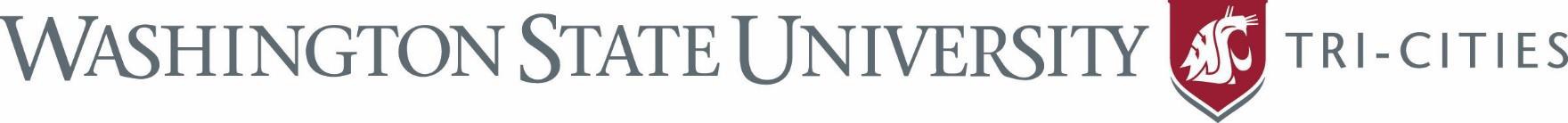 Elementary Education Transfer Equivalency ChartUpdated 2/1/24BA in Elementary Education Course RequirementWSU SystemColumbia Basin CollegeBig Bend Comm.CollegeWalla Walla Comm. CollegeYakima Valley Comm. CollegeWenatchee Valley CollegeEnglish Composition6 semester creditsENGL 101, 201,301 or 402ENGL&101 and102ENGL& 101 and102ENGL& 101 and102ENGL& 101 andENGL 102ENGL&101 andENGL 201Human Development PsychologyPSYCH 361 or H_D 101PSYC&200PSYC& 200PSYC& 200PSYC& 200PSYC&200Math for Elementary Teachers6 semester creditsMATH 251 and252MATH&171, 172,and 173MATH& 131 and 132MATH& 131 and132MATH& 131 and132MATH&171, 172,and 173U.S. History3 semester creditsHIST 110, 111,150, or 216HIST&146, 147 or148HIST&136 or 137HIST& 146, 147,or 148HIST& 136 or 137HIST&146 or 147Social SciencesChoose 6 semester credits (two courses) from different disciplinesAmerican GovernmentWorld CivilizationsHIST 120 or 121;POL_S 101HIST&126 or 127; POLS& 202HIST&126 or 127; POLS&202HIST& 126 or 127;POLS& 202HIST& 116 or 117;POLS& 202HIST&116 or 117;POLS& 202SciencesMust have 4 sciences:Biology and Geology are requiredChoose 2 additional sciencesSCIENCE 101, 102,SOE 101, andBIOL 102GEOL&101 and BIOL&100; PHYS&100; CHEM&110; ENVS&101 or ASTR&101BIOL& 100 andGEOL& 101;CHEM& 110;PHYS& 110;ASTR& 101; orENVS& 100BIOL& 100 andGEOL& 101;CHEM& 110;ASTR& 110;PHYS& 110; orENVS& 101BIOL 105 andGEOL& 101; BIOL102; CHEM&110;ASTR& 100; orPHYS& 114 and115GEOL&101 and BIOL&100; PHYS&100; CHEM&110; or ASTR&101Learning and DevelopmentTCH_LRN 301No equivalency – see WSU advisorNo equivalency – see WSU advisorEDUC& 202No equivalency – see WSU advisorNo equivalency – see WSU advisor